2016日本のうたごえ祭典inえひめ音楽会チケット申込書（全国版）「2016日本のうたごえ祭典inえひめ」に、ご理解、ご協力いただきありがとうございます。音楽会のチケットのお申し込みは、以下の申込み欄に必要事項をご記入の上、祭典事務局に、FAXまたはメールでお申し込みください。必ず、お手元に、控えを残しておいてください。チケット代金は、お申し込みとあわせて、下記のゆうちょ銀行の口座まで、内訳を明記してお振込みください。なお、振込手数料は、それぞれでご負担ください。【申込先】2016日本のうたごえ祭典inえひめ実行委員会　事務局
FAX０８９－９０９－７３５２／nitiutaehime@yahoo.co.jp
🏣790-0003　松山市三番町5-4-15　山本屋ビル301【振込先】郵便振替　0１６７０－８－６９５０４　日本のうたごえ祭典inえひめ実行委員会※他行からの振込の場合ゆうちょ銀行　一六九店　当座　００６９５０４　日本のうたごえ祭典inえひめ実行委員会チケット代金領収書2016年　　　月　　　日　　　　　　　　　　　　　　　様2016日本のうたごえ祭典inえひめ　チケット代　大音楽会・指定　　　枚/自由　　　枚特別音楽会・指定　　　枚/自由　　　枚／通し券　　　枚　／　大うたう会　　　　枚代金として領収しました2016日本のうたごえ祭典inえひめ実行委員会事務局　担当者　　　　　　　　印※振り込みで送金いただいた場合、本領収書は発行しません。振込の控えをお持ち下さい。◎チラシは何枚必要ですか？（　　　　　　　）枚◆音楽会チケット申込書　　　　　　　※以下の通り、代金を添えて申し込みます　　　　　　月　　日◆音楽会チケット申込書　　　　　　　※以下の通り、代金を添えて申し込みます　　　　　　月　　日◆音楽会チケット申込書　　　　　　　※以下の通り、代金を添えて申し込みます　　　　　　月　　日◆音楽会チケット申込書　　　　　　　※以下の通り、代金を添えて申し込みます　　　　　　月　　日◆音楽会チケット申込書　　　　　　　※以下の通り、代金を添えて申し込みます　　　　　　月　　日◆音楽会チケット申込書　　　　　　　※以下の通り、代金を添えて申し込みます　　　　　　月　　日◆音楽会チケット申込書　　　　　　　※以下の通り、代金を添えて申し込みます　　　　　　月　　日◆音楽会チケット申込書　　　　　　　※以下の通り、代金を添えて申し込みます　　　　　　月　　日◆音楽会チケット申込書　　　　　　　※以下の通り、代金を添えて申し込みます　　　　　　月　　日◆音楽会チケット申込書　　　　　　　※以下の通り、代金を添えて申し込みます　　　　　　月　　日◆音楽会チケット申込書　　　　　　　※以下の通り、代金を添えて申し込みます　　　　　　月　　日◆音楽会チケット申込書　　　　　　　※以下の通り、代金を添えて申し込みます　　　　　　月　　日◆音楽会チケット申込書　　　　　　　※以下の通り、代金を添えて申し込みます　　　　　　月　　日都道府県取り扱い団体名取り扱い団体名取り扱い団体名取り扱い団体名取り扱い団体名取り扱い団体名担当者名担当者名担当者名担当者名担当者名担当者名チケット送付先　住所🏣チケット送付先　住所🏣チケット送付先　住所🏣チケット送付先　住所🏣チケット送付先　住所🏣チケット送付先　住所🏣チケット送付先　住所🏣チケット送付先　住所🏣チケット送付先　住所🏣チケット送付先　住所🏣チケット送付先　住所🏣チケット送付先　住所🏣チケット送付先　住所🏣電話・FAX電話・FAX電話・FAX電話・FAX電話・FAX電話・FAXE-メールE-メールE-メールE-メールE-メールE-メールE-メール音楽会別種別単価単価枚数枚数金額金額内出演者数内出演者数内出演者数内出演者数備考大音楽会指定席3,5003,500枚枚円円人人人人大音楽会自由席2,0002,000枚枚円円人人人人特別音楽会指定席3,5003,500枚枚円円人人人人特別音楽会自由席2,0002,000枚枚円円人人人人大音楽会＆特別音楽会通し券5,0005,000枚枚円円大音大音人人大音楽会＆特別音楽会通し券5,0005,000枚枚円円特別特別人人大うたう会自由席1,5001,500枚枚円円人人人人合計－－枚枚円円入金予定日入金方法入金方法郵便振替・その他（　　　　　）郵便振替・その他（　　　　　）郵便振替・その他（　　　　　）郵便振替・その他（　　　　　）入金者名入金者名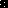 